To order more items by Lori WagnerContact Pentecostal Publishing House:Telephone: 314.837.7304 ext.7Website: www.pentecostalpublishing.comEmail: customerservice@pentecostalpublishing.com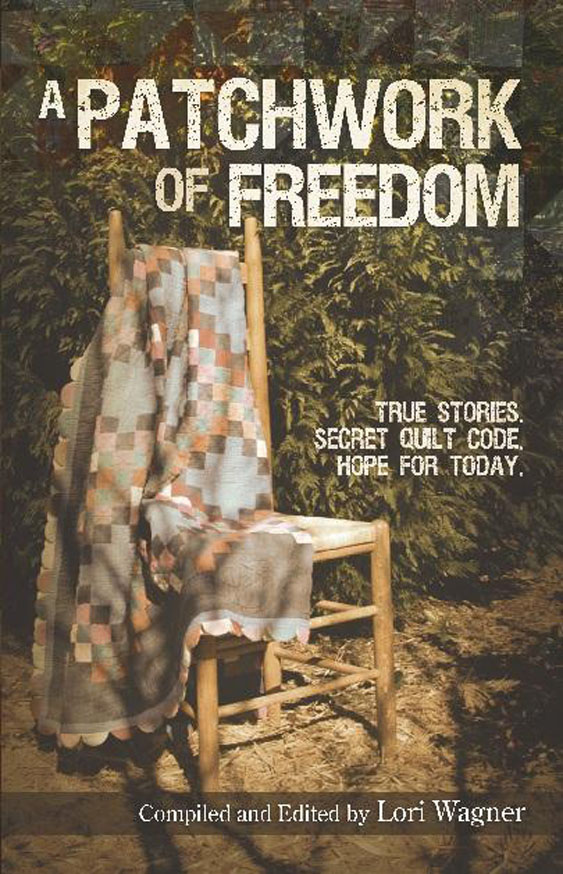 A Patchwork of FreedomPrice:$14.95Availability: In StockSelect Quantity: Author: Lori WagnerSKU:23295 ISBN: 9780979862779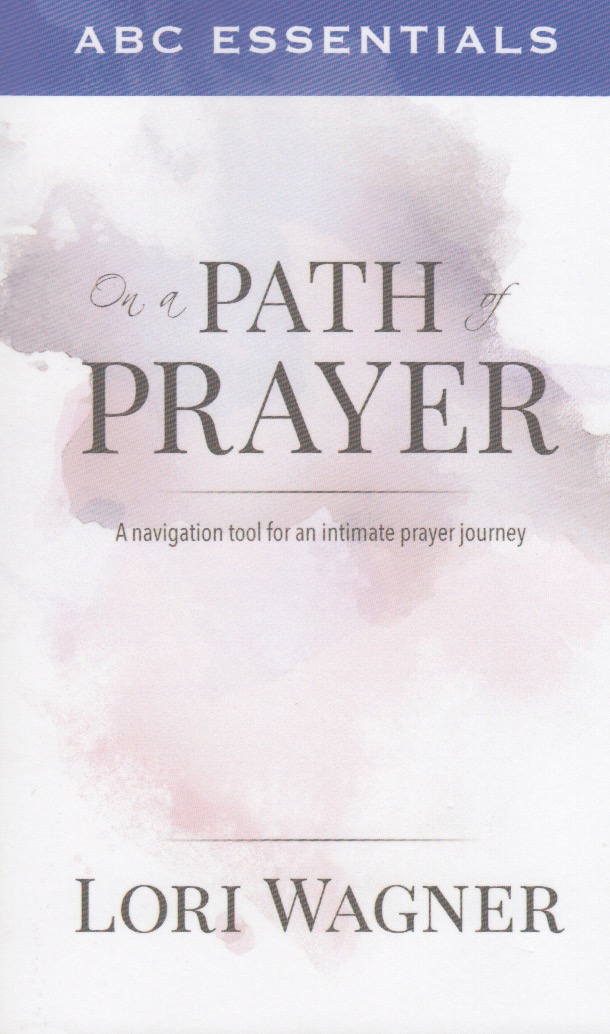 ABC Essentials on a Path of PrayerPrice:$11.95Author: Lori WagnerSKU:29885ISBN: 9780989737388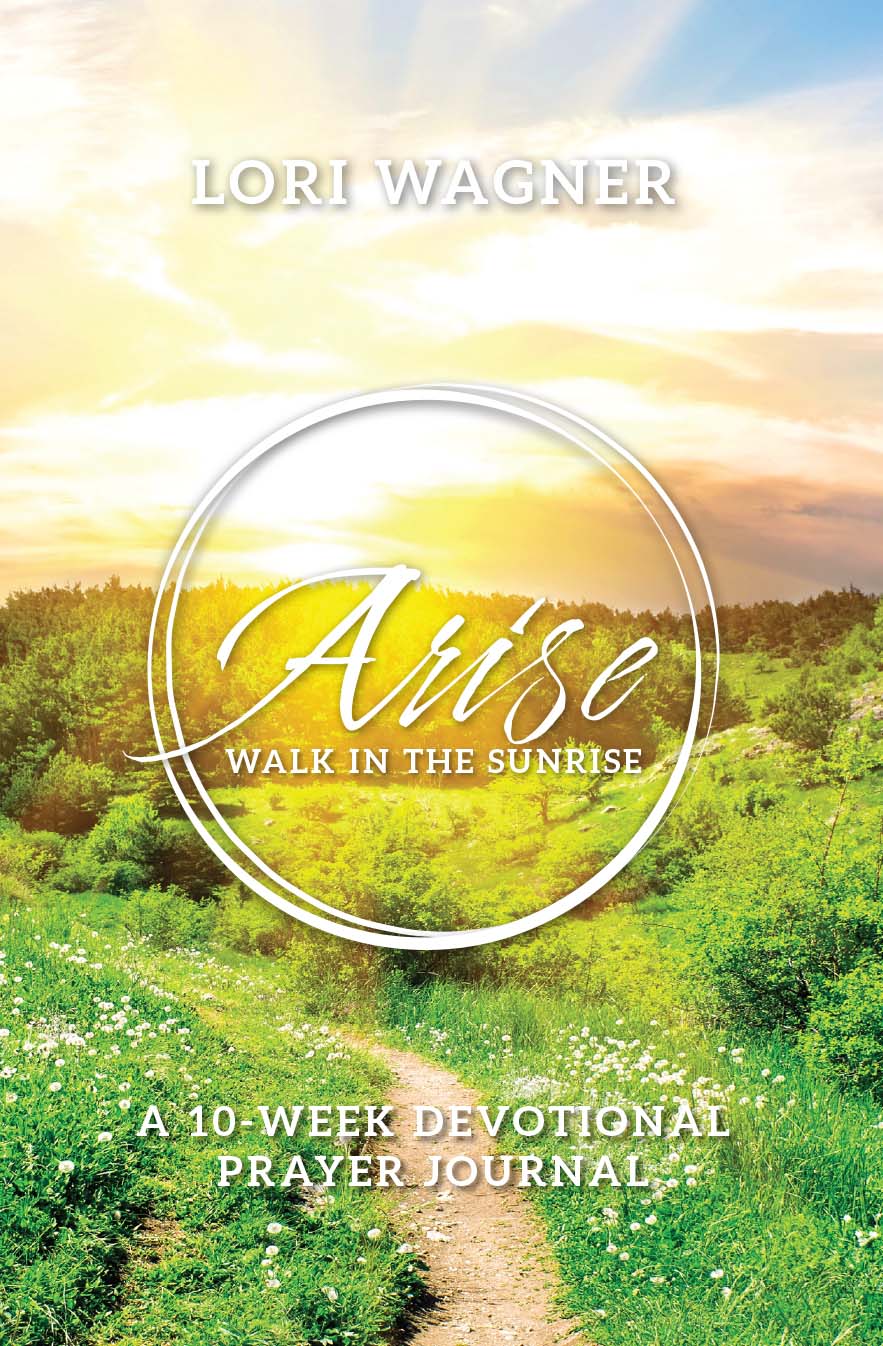 Arise: Walk in the SunrisePrice:$12.99SubTitle: A 10-Week Devotional Prayer JournalAuthor: Lori WagnerSKU:27173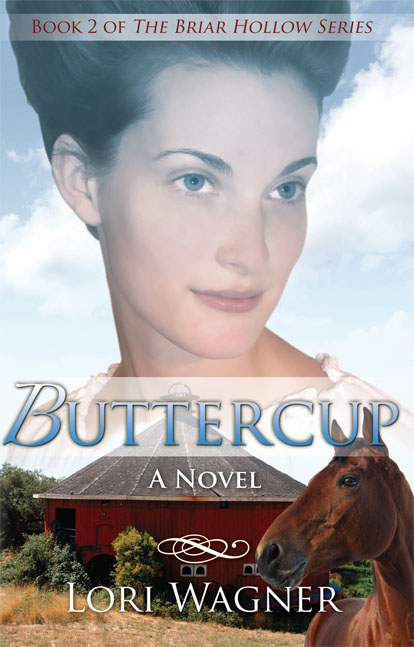 Buttercup - Book 2 of The Briar Hollow SeriesPrice:$14.99SubTitle: Book 2 of The Briar Hollow SeriesAuthor: Lori WagnerSKU:25366ISBN: 9780989737302